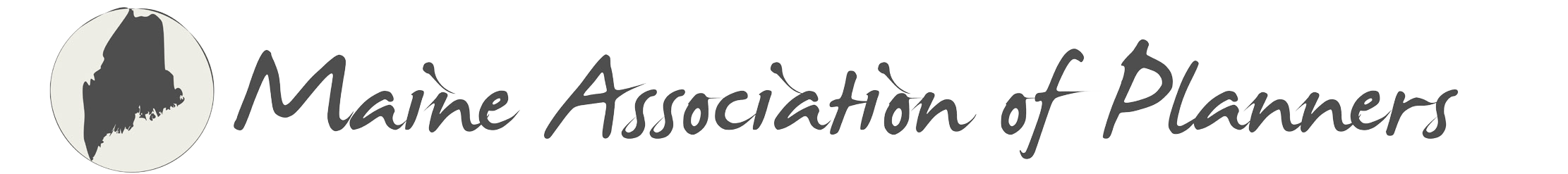 2020 AWARDS NOMINATION FORMPlease submit one digital copy of this form and attachments to Jim Fisher by June 1, 2020.FMI: Contact Jim Fisher, Awards Committee Chair at (207) 812-6315 / jimfisher101@gmail.com I hereby nominate __________________________________________ for a 2020 MAP Annual Award			              Name of Planner/Project/PlanAward Category☐ Professional Planner of the Year 	☐ Citizen Planner of the Year☐ Project of the Year 			☐ Plan of the YearSubmission Requirements☐ 2020 MAP Award Nomination Form☐ One-page summary of the submission or the individual's qualification (eligibility) and how the individual, plan, or project meets the criteria under the category (up to two pages)☐ One (1) letter of recommendation in support of the submitted project or plan, OR 	Three (3) letters of recommendation for citizen planner or professional planner.☐ Optional: Supporting documentation to help the awards committee in reviewing the application, such as copies of documents, maps, plans, photographs, newspaper articles, etc. If needed to determine a winner, the committee may request additional information on how the criteria are met.Nominator InformationThe nominator will work with the awards committee in obtaining additional information as needed and will serve as a liaison between the nominee and the committee.
Name: ___________________________________________ Title: ________________________Company/Organization: __________________________________________________________Address: _______________________________________________________________________City: ___________________________________________ State: __________ Zip:____________ Phone _______________________ Fax: ___________________ Email: ____________________Nominee InformationPlease provide the names of up to two individuals, other than the nominator, to be notified in the event this submission is selected to receive an award.
Name: ___________________________________________ Title: ________________________Company/Organization: __________________________________________________________Address: _______________________________________________________________________City: ___________________________________________ State: __________ Zip:____________ Phone _______________________ Fax: ___________________ Email: ____________________
Name: ___________________________________________ Title: ________________________Company/Organization: __________________________________________________________Address: _______________________________________________________________________City: ___________________________________________ State: __________ Zip:____________ Phone _______________________ Fax: ___________________ Email: ____________________